Lego Friends Advert 2012Describe the codes or conventions of TV advertisements used in this advertisement?Look at the transcript or voiceover:New Lego friendsWelcome to beautiful Heartlake CityI’m Stephanie I’m going to a party at the new café with my friend OliviaThat’s me Time to chill with the girlsAt the beauty shop Emma is styled and ready to goThere’s the vet with MiaSee you soonThe newly built café is the coolest spot in Heartlake CityWelcome I’m AndreaCupcakes are readyI love being together with my friendsMe tooWelcome to the world of Lego friendsNew lego friendsJoin us at legofriends.comAsk your parents firstWhat activities are the lego friends girls doing?What locations can be found in Heartlake City?What things do the girls say?  What impression does this give of girls?How is friendship reinforced in the voiceover? Use examples to support your answers.Choose two words that make the product seem attractive.How does the voiceover reinforce gender stereotypes?Describe the camera shot and mise en scene of the following screen shots.  Consider how they represent gender.Lego Friends AdvertisementMusic SoundtrackVisuals that make product attractiveSelling Point Humour/lightheartedPersuasive LanguageDurationVoiceoverProduct shown at the end of the advertisementExplain how the mise en scene is used torepresent gender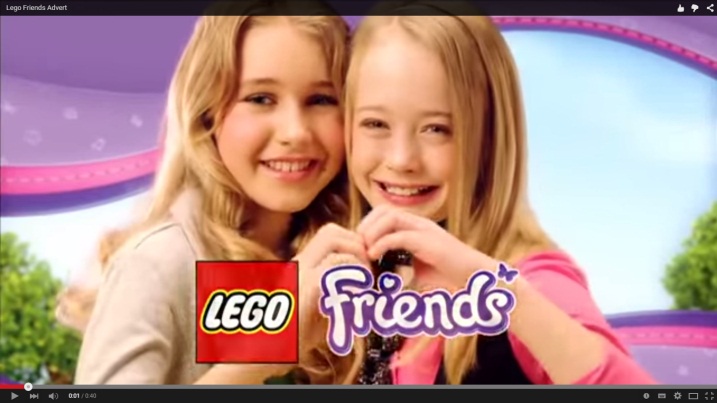 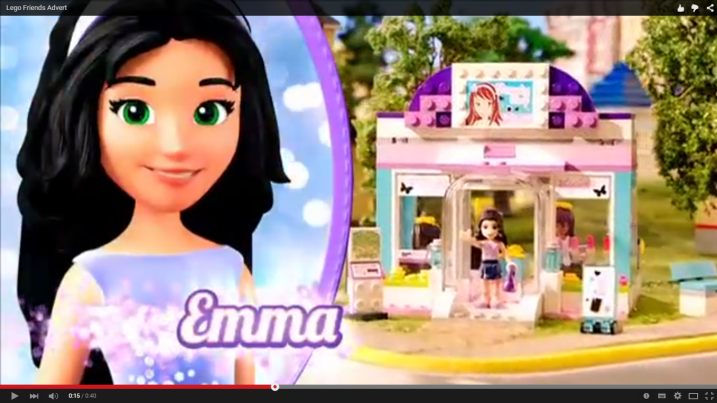 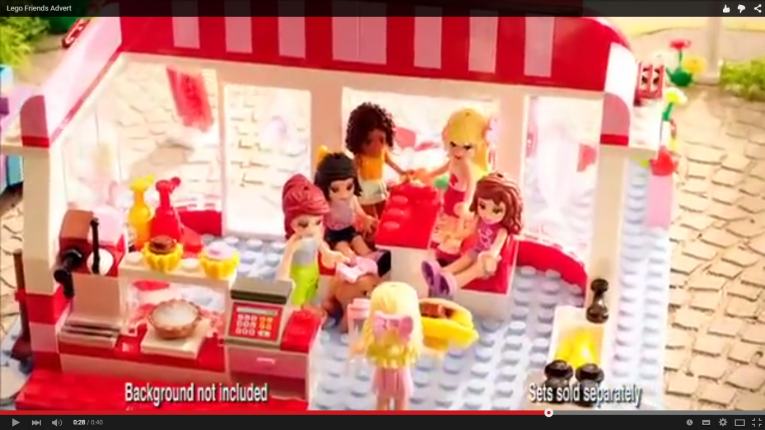 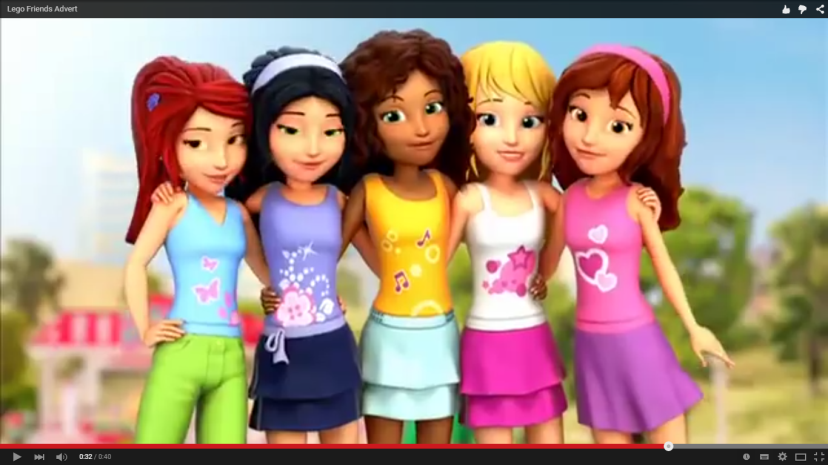 